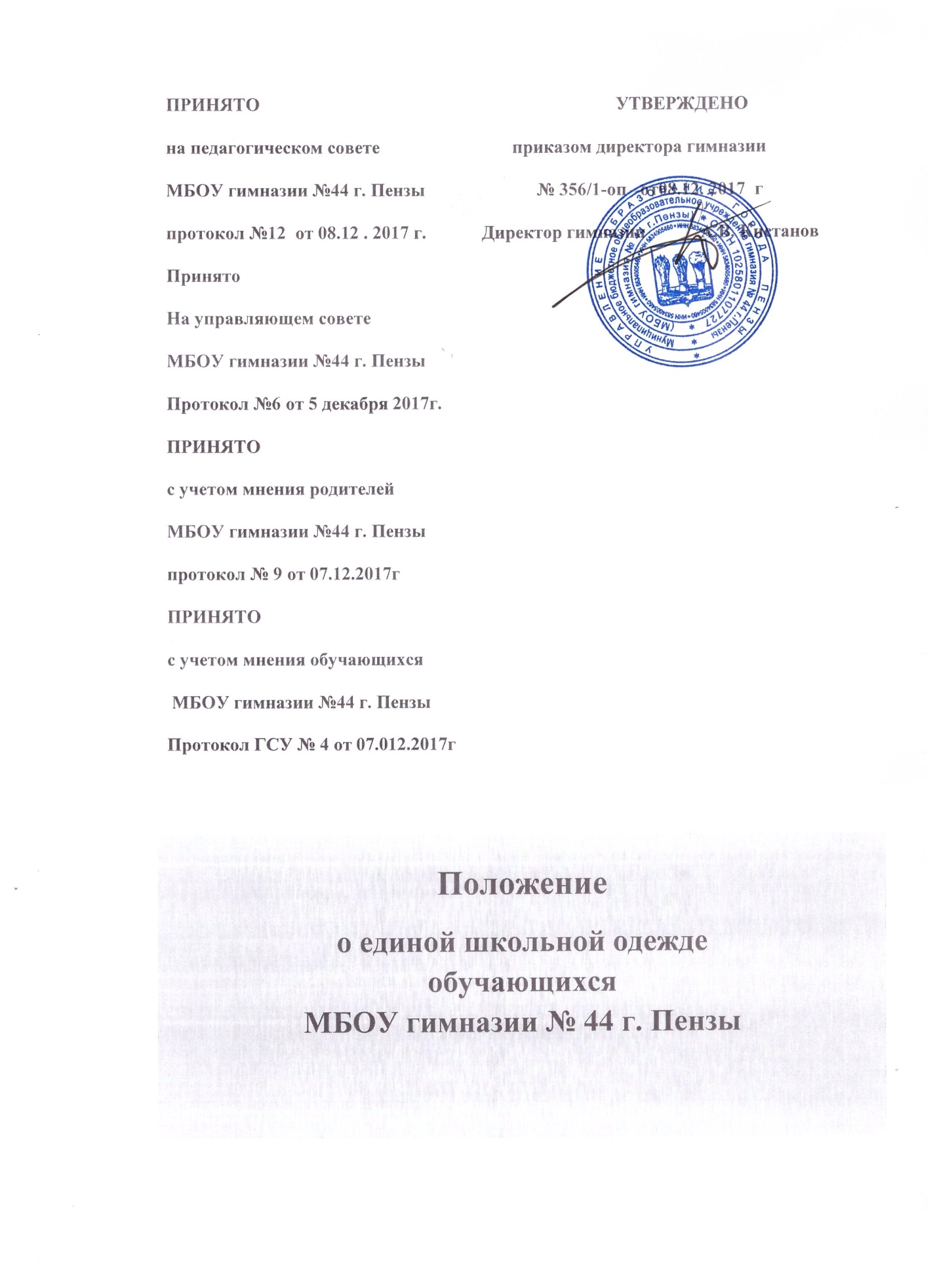 Раздел 1. Общие положения.1.1. В связи с вступлением в силу 01.09.2013 г. Федерального закона от 29.12.2012 г. № 273-ФЗ «Об образовании в Российской Федерации  и   письмом Комитета по образованию от 17.04.2013 г. №01-16-1192/13-0-0, установление требований к одежде обучающихся по программам начального общего, основного общего и среднего общего образования отнесено к компетенции образовательной организации.1.2. Школьная форма, так же как и любой другой вид детской одежды, должна соответствовать гигиеническим нормам, которые изложены в санитарно-эпидемиологических правилах (СанПиН) 2.4.2. 1178-02 «Забота о здоровье и гигиене обучающихся» и 2.4.7/1. 1286–03 «Гигиенические требования к одежде для детей, подростков и взрослых».1.3. Данное положение разработано с целью выработки единых требований к школьной одежде и внешнем виде обучающихся 1-11 классов.1.4. Настоящим Положением   устанавливаются определения школьной формы и   порядок ее ношения для обучающихся 1 – 11-х  классов МБОУ гимназии №441.5. Школьная форма приобретается родителями в соответствии с предложенным описанием.1.6. Школьная форма приучает к деловому стилю одежды, воспитывает чувство принадлежности к данной школе и гордости за нее, эстетический вкус, культуру одежды, смягчает видимые признаки социального расслоения  среди детей и подростков, оказывает дисциплинирующее воздействие на обучающихся,  является безопасной для здоровья. 1.7 Внешний вид и одежда обучающихся в гимназии должны соответствовать общепринятым в обществе нормам делового стиля и носить светский характер.Запрещается ношение религиозной одежды, в том числе хиджабов, религиозных головных уборов, одежды с религиозными атрибутами и (или) религиозной символикой.2. Примерные требования к школьной форме.2.1. Порядок ношения формы, установленный данным Положением, является обязательным для обучающихся 1-11 классов школы с 01 сентября 2013 учебного года.2.2. Обучающиеся 1-11-х классов носят форму и сменную обувь в течение всего времени нахождения в школе.Стиль одежды – деловой, классический.Школьная форма подразделяется на парадную, повседневную и спортивную.2.3.Парадная форма:Девочки, девушки – Низ: классические черные, темно-серые брюки ( не джинсы), классическая юбка (длина не выше 10 см. от колена). Обувь: туфли на устойчивом каблуке 3-5см (не шпилька).Мальчики, юноши – Низ: классические черные, темно-серые брюки (не джинсы). Обувь: туфли.Верх – пиджак или жилет в соответствии с цветом брюк. Белая мужская (мальчиковая)  рубашка, галстук, бабочка и т.п. по желанию. Для девочек белая блуза или блуза рубашечного покроя.2.4. Повседневная форма:1-4 классы:Девочки – сарафан, юбка, брюки черного,  темно-серого  цвета, пиджак или жилет в цвет нижней  части, блузки однотонные, спокойных тонов , блузка может быть заменена на джемпер («водолазка») без надписей и рисунков.Обувь: туфли или босоножки с закрытым носком и фиксированной пяткой.Мальчики - брюки черного, темно-серого  цвета, пиджак или жилет в цвет нижней  части, рубашки однотонные, спокойных тонов, рубашка может быть заменена на джемпер («водолазка») без надписей и рисунков.Обувь: туфли.5-11 классы:Девушки – брюки или классическая юбка (без оборок, с длиной не выше 10 см. от колена, пиджак или жилет (черного, темно-серого цвета), блузка однотонная, спокойных тонов без надписей и рисунков), туфли.Юноши - брюки , пиджак или жилет (черного, темно-серого цвета),  рубашка однотонная, спокойных тонов без надписей и рисунков), туфли.2.5.Спортивная форма:Включает в себя: футболку, спортивные шорты или трико (костюм), спортивные тапочки или кроссовки со светлой подошвой, не оставляющих черные полосы.Форма должна соответствовать погоде и месту проведения физкультурных занятий. Для участия в массовых спортивных мероприятиях рекомендуется приобретение головных уборов (кепи, бейсболки и пр.). Спортивная форма  предназначена только для уроков физической культуры и на время проведения спортивных праздников, соревнований. 3. Общие принципы создания внешнего вида.3.1. Аккуратность и опрятность:одежда должна быть обязательно чистой и  выглаженной;обувь должна быть чистой;внешний вид должен соответствовать общепринятым в обществе нормам делового стиля и исключать вызывающие детали (волосы, лицо и руки должны быть чистыми и ухоженными, используемые и дезодорирующие средства должны иметь легкий и нейтральный запах). 3.2. Сдержанность:одно из главных правил делового человека при выборе одежды, обуви, при использовании парфюмерных и косметических средств – сдержанность и умеренность;основной стандарт одежды для всех - деловой стиль. 3.3.1. Запрещается использовать для ношения в учебное время следующие варианты одежды и обуви:спортивная одежда (спортивный костюм или его детали);одежда для активного отдыха (шорты, толстовки, майки и футболки с символикой и т.п.);пляжная одежда;одежда бельевого стиля; блузки без рукавов;мини-юбки (длина юбки выше 10 см от колена);слишком короткие блузки, открывающие часть живота или спины;одежда из кожи (кожзаменителя), плащевой ткани;сильно облегающие (обтягивающие) фигуру брюки, платья, юбки;спортивная обувь ;пляжная обувь (шлепанцы и тапочки);массивная обувь на высокой платформе;вечерние туфли (с бантами, перьями, крупными стразами, яркой вышивкой, из блестящих тканей и т.п.);туфли на чрезмерно высоком каблуке Допустимая высота каблука для девочек не более 4 см (5-9 кл.), не более 5 см (10-11 кл.).в одежде и обуви не должны присутствовать очень яркие цвета, блестящие нити и вызывающие экстравагантные детали.3.3.2. Волосы длинные волосы у девочек должны быть заплетены, средней длины - прибраны заколками;мальчики и юноши должны своевременно стричься (стрижки классические);Запрещаются экстравагантные стрижки и прически, окрашивание волос в яркие, неестественные оттенки.3.4. Маникюр и макияж:Рекомендован маникюр гигиенический, бесцветный. Запрещен:декоративный маникюр; декоративный маникюр с дизайном в ярких тонах (рисунки, стразы);вечерние варианты макияжа с использованием ярких, насыщенных цветов;Неяркий макияж и маникюр разрешен девушкам 10-11 класса.3.5. Запрещено использовать в качестве деталей одежды массивные броши, кулоны, кольца, серьги.3.6. Запрещено ношение пирсинга.3.7. Учащимся  1-9 классов   запрещено ношение сумок. Для учащихся 10-11 классов размер сумок должен быть достаточным для размещения необходимого количества учебников, тетрадей, школьных принадлежностей и соответствовать форме одежды.
3.8. Запрещаются аксессуары с символикой асоциальных неформальных молодежных объединений.4.Права и обязанности обучающихся.4.1. Учащийся имеет право выбирать школьную форму в соответствии с предложенными вариантами и обязаны в течение учебного года постоянно носить школьную форму.4.2. Учащийся обязан носить повседневную школьную форму ежедневно.4.3. Содержать форму в чистоте, относится к ней бережно, помнить, что внешний вид ученика – это лицо школы. 4.3. Спортивная форма в дни уроков физической культуры приносится учащимися с собой. 4.4. В дни проведения торжественных линеек, праздников школьники надевают парадную форму.4.5. Ученик имеет право самостоятельно подбирать рубашки, блузки, аксессуары, к школьному костюму в повседневной жизни.4.6. Допускается ношение в холодное время года джемперов, свитеров и пуловеров неярких цветов.4.7. Ученики школы обязаны выполнять все пункты данного положения.5.Обязанности родителей.5.1. Приобрести обучающимся школьную форму, согласно условиям данного Положения до начала учебного года, и делать это по мере необходимости, вплоть до окончания обучающимися школы.
5.2. Контролировать внешний вид учащихся перед выходом в школу в строгом соответствии с требованиями Положения.
5.3. Выполнять все пункты данного Положения.6.Классный руководитель имеет право:разъяснить пункты данного Положения учащимся и родителям под роспись. Классный руководитель обязан:осуществлять ежедневный контроль на предмет ношения учащимися своего класса школьной формы и второй обуви перед началом учебных занятий;своевременно (в день наличия факта) ставить родителей в известность о факте отсутствия школьной формы у учащегося;действовать в рамках своей компетенции на основании должностной инструкции.6. Меры административного воздействия.6.1. Данный локальный акт является приложением к Уставу школы и подлежит обязательному исполнению учащимися.6.2.Несоблюдение обучающимися данного Положения является нарушением Устава школы и Правил поведения для учащихся в школе.6.3. О случае явки учащихся без школьной формы и нарушением данного положения родители должны быть поставлены в известность классным руководителем в течение учебного дня.6.4. За нарушение данного Положения Устава школы учащиеся могут быть подвергнуты дисциплинарной ответственности. 